	Department/Agency	______________________________________________________________	IA Case Number	________________________________________________________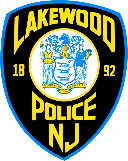 					Appendix BINTERNAL AFFAIRS REPORT FORMINTERNAL AFFAIRS REPORT FORMINTERNAL AFFAIRS REPORT FORMPerson Making Report (Optional, But Helpful)Person Making Report (Optional, But Helpful)Person Making Report (Optional, But Helpful)Full NameAddressCity, State_____________________________________________________________________________________________________________________________________________________________________                                                                                                    Preferred?Phone  _______________________________________________________    □Email   _______________________________________________________    □DOB     ______________________________________________________________Officer(s) Subject to Allegation (Provide Whatever Info Is Known)Officer(s) Subject to Allegation (Provide Whatever Info Is Known)Officer(s) Subject to Allegation (Provide Whatever Info Is Known)Officer(s)Incident Site______________________________________________________________________________________________________________Badge No.    ____________________________________________________    Date/Time    ____________________________________________________In the space below, describe the type of incident (traffic stop, street encounter) and any information about the alleged conduct. If you cannot fit your response below, feel free to use extra pages and attach them to this document. If you do not know the officer’s name or badge number, provide any other identifying information.In the space below, describe the type of incident (traffic stop, street encounter) and any information about the alleged conduct. If you cannot fit your response below, feel free to use extra pages and attach them to this document. If you do not know the officer’s name or badge number, provide any other identifying information.In the space below, describe the type of incident (traffic stop, street encounter) and any information about the alleged conduct. If you cannot fit your response below, feel free to use extra pages and attach them to this document. If you do not know the officer’s name or badge number, provide any other identifying information.Other Information Other Information Other Information How was this reported?  □ In Person   □ Phone    □ Letter    □ Email    □ Other __________________________Any physical evidence submitted?  □ Yes   □ No   If yes, describe:  __________________________________________Was incident previously reported?   □ Yes   □ No   If yes, describe:  __________________________________________How was this reported?  □ In Person   □ Phone    □ Letter    □ Email    □ Other __________________________Any physical evidence submitted?  □ Yes   □ No   If yes, describe:  __________________________________________Was incident previously reported?   □ Yes   □ No   If yes, describe:  __________________________________________How was this reported?  □ In Person   □ Phone    □ Letter    □ Email    □ Other __________________________Any physical evidence submitted?  □ Yes   □ No   If yes, describe:  __________________________________________Was incident previously reported?   □ Yes   □ No   If yes, describe:  __________________________________________To Be Completed by Officers Receiving ReportTo Be Completed by Officers Receiving ReportTo Be Completed by Officers Receiving Report_______________________________________________________________________________________________________       _________________________       _______________________Officer Receiving Complaint                                                Badge No.          Date/Time_______________________________________________________________________________________________________       _________________________       _______________________Supervisor Reviewing Complaint                                         Badge No.          Date/Time_______________________________________________________________________________________________________       _________________________       _______________________Officer Receiving Complaint                                                Badge No.          Date/Time_______________________________________________________________________________________________________       _________________________       _______________________Supervisor Reviewing Complaint                                         Badge No.          Date/Time_______________________________________________________________________________________________________       _________________________       _______________________Officer Receiving Complaint                                                Badge No.          Date/Time_______________________________________________________________________________________________________       _________________________       _______________________Supervisor Reviewing Complaint                                         Badge No.          Date/Time